Patient Health History Information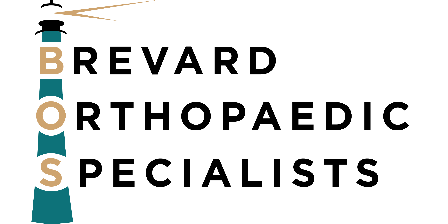 Demographics			  **Please fill out completely**Primary Care Physician:____________________________________________________________________________Are You in Pain Management:  □ no  □ yes (Who is your provider: ___________________________________________)Please list name(s) and specialty of any other providers you see (i.e. Cardiologist, Rheumatologist, etc):__________________________________________________________________________________________________________________________________________________________________________________________________Preferred Pharmacy (Name and Location): _______________________________________________________________________________________________________________________________________________________________Height: _____ft_____in        Weight: ___________lbs    Pain Scale   0     1       2        3       4        5        6       7      8       9      10Allergies (Medications and other):________________________________________                    _______________________________________________________________________________________                    _______________________________________________________________________________________                    _______________________________________________________________________________________                    _______________________________________________Medications:________________________________________                    _______________________________________________________________________________________                    _______________________________________________________________________________________                    _______________________________________________________________________________________                    _______________________________________________________________________________________                    _______________________________________________________________________________________                    _______________________________________________________________________________________                    _______________________________________________Family History (Please list all known family members and what diseases and conditions that apply)________________________________________                    _______________________________________________________________________________________                    _______________________________________________________________________________________                    _______________________________________________Social HistorySmoking:       □  Never  Smoker             □ Former Smoker (how long did you smoke ______yrs)□ Current Every Day Smoker          □ Current Some Day Smoker         (how long have been smoking ____yrs)(If applicable) How much do you smoke regularly(circle) :       1 PPW        2PPW       ¼ PPD        ½ PPD        1PPD       2PPD+Smokeless Tobacco:   □ Never   □ Former    □ Current	E-Cigarette/Vape:   □ Never     □ Former      □ CurrentOccupation:___________________________________ Employer: _________________________________________Current Work Status?         □ full duty         □ part time         □ light/limited duty         □disabledAlcohol Consumption: □ none  □yes (how much, please circle:          none         occasional           moderate          heavy)History of Drug Abuse?     □ no   □ yes (type(s) of drug used: ______________________________________________Surgical History (Please provide all information you know, including dates, physicians, locations, etc)□ None□ Ankle/Foot: ______________________________________________________________________________________□ Knee: ___________________________________________________________________________________________□ Hip: _____________________________________________________________________________________________□ Shoulder: ________________________________________________________________________________________□ Elbow/Hand: _____________________________________________________________________________________□ Spine: ___________________________________________________________________________________________□ Heart: ___________________________________________________________________________________________□ Other: ___________________________________________________________________________________________Have you ever had a complication with being under anesthesia?     □ no      □ yesIf yes, please explain:________________________________________________________________________________Past Medical History□ None□Alzheimer’s/Dementia					□ Glaucoma□ Anemia						□ Gout	□ Aneurysm						□ Heart Disease/Heart Attack□ Anxiety Disorder/Depression				□ Hepatitis, HIV or AIDS□ Arrythmia or Atrial Fibrillation				□ High Cholesterol□ Asthma						□ High Blood Pressure□ Autoimmune Disorder				□ Kidney Problems□ Bleeding Disorder					□ Liver Problems□ Blood Clot(s)/DVT(s)					□ Migraines□ Blood Transfusion					□ Multiple Sclerosis□ Brain Tumor						□ Neuropathy□ COPD							□ Osteoporosis□ Cancer						□ Pacemaker□ Cerebral Palsy					□ Peripheral Vascular Disease□ Coronary Artery Disease				□ Prior/Current MRSA/Staph Infection□ Dementia						□ Rheumatoid Arthritis□ Diabetes type I/II					□ Sleep Apnea□ Have you had an Echocardiogram?			□ Stomach Ulcers□ Have you had an Electrocardiogram/ECG?		□ Stroke□ Fibromyalgia						□ Thyroid DisorderIf yes to any above or need to add, please explain: _________________________________________________________If you have anything else to add, please include below:______________________________________________________________________________________________________________________________________________________________________________________________________________________________________________________________________________________________________